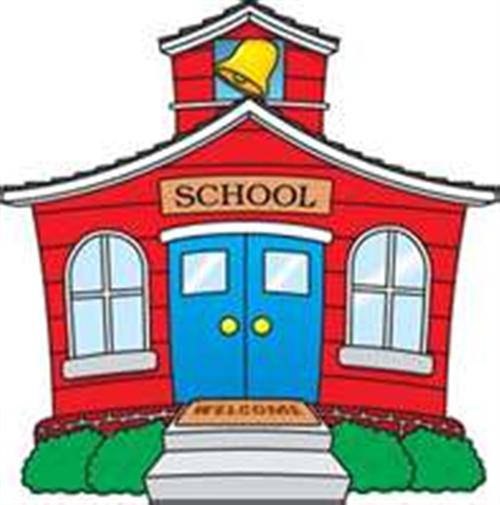 AM CLASS: DOORS OPEN AT 7:50 AMMON., WED., & FRI.  CLASS HOURS 8:00 – 11:05TUE. & THUR. CLASS HOURS 8:00 – 10:30PM CLASS: DOORS OPEN AT 12:20 PMMON. – FRI. CLASS HOURS 12:30- 3:35New Generation School Hours:7:50 – 3:35 Monday thru Friday